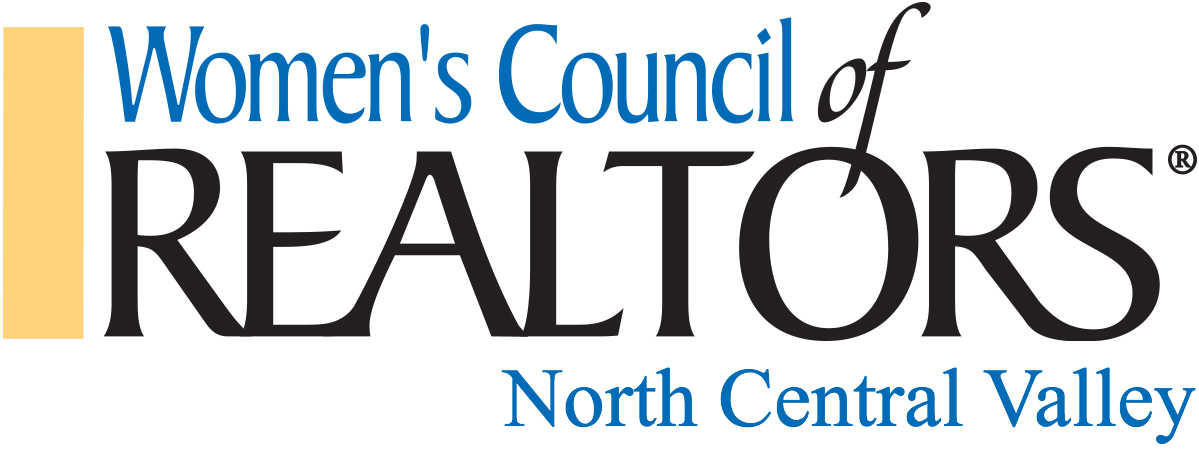 2022 SINGLE EVENT SPONSORSHIP OPPORTUNITIESVI. Single Event SponsorshipsThe following are to be used as guidelines for obtaining sponsors when appropriate for variousevents, to be determined as needed.V1a. Event Sponsor:Variable rate based on expected attendance and venue. Starting at $250 for under 50 attendees, $400 for 50-100 attendees and $500 for 100+ attendees. Covers or defrays cost of speaker, printed programs and other expenses incurred.Sponsor provides a ($25 minimum value) door prize (sponsor receives business cards used for drawing)Event Sponsor may provide additional raffle giftBenefits:Check in and greet attendees at the door in the VIP line, where applicableAcknowledged at program and gets 2 minutes to promote companyReceives 1 free admission to event, in addition to 1 free admission for non-member Realtor ® guest who has not attended beforeLogo on programs if it is provided at least 10 days before event.Can display banner and provide promotional items on designated tableV1b. Food SponsorCost varies. Provides food, drinks, dishware and utensils, if needed. Breakfast, Lunch or Dinner to be determined by agreement. $250 MinimumBenefits:Acknowledged at program and gets 2 minutes to promote their companyReceives 1 free admission to event in addition to 1 free admission for a non-member Realtor ® guest who has not attended beforeLogo on programs if it is provided at least 10 days before eventCan display banner and provide promotional items on designated tableV1c. Room Sponsor:Covers cost of room and/or defrays other network meeting expenses (a minimum of $250)Provides raffle gift (a minimum value of $25)Benefits:Acknowledged at program and has 2 minutes to promote their companyReceives 1 free admission to event, in addition to (1) free admission for a non-member Realtor ® guest who has not attended beforeLogo on programs if it is provided at least 10 days before eventCan display banner and provide promotional items on designated table